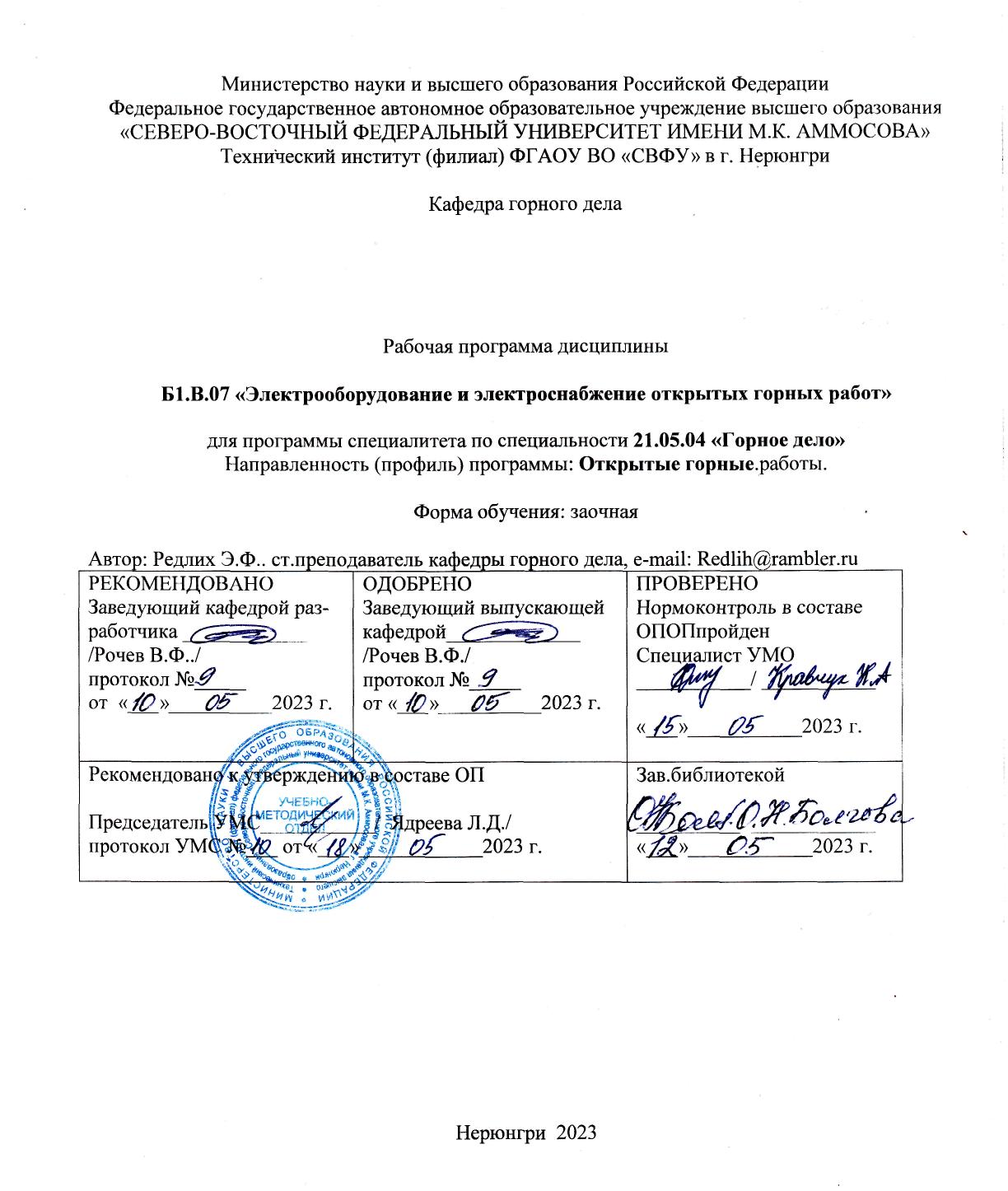 АННОТАЦИЯк рабочей программе дисциплиныБ1.В.07 Электрооборудование и электроснабжение открытых горных работТрудоемкость 4 з.е.1.1. Цель освоения и краткое содержание дисциплиныЦелью изучения дисциплины является получение студентами необходимого минимума теоретических знаний в области электрификации открытых горных работ, а также практическое освоение электротехнических расчетов, необходимых в производственной деятельности горного инженера.Задачи:Изучение особенностей электрификации открытых горных работ;Изучение устройства основных элементов и электрооборудования систем электроснабжения на открытых горных разработках, принципов и способов эффективной эксплуатации электрохозяйства карьеров;Изучение способов и средств защиты электроустановок и обслуживающего персонала от поражения током в условиях горного производства;Формирование практических навыков расчета систем электроснабжения карьеров и выбора оборудованияКраткое содержание:Внешнее электроснабжение открытых горных работ. Источники электроснабжения ОГР. Категории надежности электроприемников карьеров. Электрические нагрузки карьеров. Определение мощности трансформаторных подстанций. Выбор числа, мощности и режима работы трансформаторов ГПП карьера. Расчет токов короткого замыкания. Оборудование подстанций и его выбор на напряжение до 1000 В. Оборудование подстанций и его выбор на напряжение выше 1000 В. Электрические сети карьеров, выбор сечения проводов и  кабелей. Устройство и оборудование тяговых подстанций. Электрическое освещение, нормирование освещенности, выбор схемы освещения карьера. Релейная защита и автоматизация в системах электроснабжения. Основные энергетические показатели энергохозяйства, коэффициент мощности, расход электроэнергии, тарифы. Электробезопасность при электрификации, меры защиты от поражения током. Меры по безопасному обслуживанию электроустановок на карьерах. Расчет заземлений.Перечень планируемых результатов обучения по дисциплине, соотнесенных с планируемыми результатами освоения образовательной программы1.3.  Место дисциплины в структуре образовательной программы1.4. Язык преподавания: русский.2. Объем дисциплиныв зачетных единицах с указанием количества академических часов, выделенных на контактную работу обучающихся с преподавателем (по видам учебных занятий) и на самостоятельную работу обучающихсяВыписка из учебногопланаЗ-С-ГД-23(ОГР)3. Содержание дисциплины, структурированное по темам с указанием отведенного на них количества академических часов и видов учебных занятий3.1. Распределение часов по разделам и видам учебных занятийПримечание: ПР- оформление и подготовка к защите практической работы;ТР- теоретическая подготовка; КП – выполнение курсового проекта3.2. Содержание тем программы дисциплиныРаздел 1 Введение.Лекция 1(2ч.)Электробезопасность при электрификации открытых горных работ. Особенности электроснабжения открытых горных работ. Основные потребители электроэнергии на карьерах. Особенности работы электропотребителей карьера.Раздел 2.Лекции 2,3(4ч.)Внешнее и внутреннее электроснабжение открытых горных работ.Источники электроснабжения открытых горных работ. Категории надежности электроприемников карьеров. Типовые схемы внешнего электроснабжения карьеров. Выбор рациональной схемы внешнего электроснабжения карьера. Особенности и схемы распределения электроэнергии на карьерах.Раздел 3.Лекции 4,5,6, (6ч.)Электрические нагрузки и определение мощности трансформаторных подстанций.Классификация и характеристика электроприемников карьеров. Графики электрических нагрузок по продолжительности: годовые и суточные. Методы определения электрических нагрузок. Картограмма нагрузок и определение места сооружения ГПП. Силовые трансформаторы. Определение мощности трансформаторов главных стационарных подстанций карьеров. Выбор числа, мощности и режима работы трансформаторов. Определение мощности передвижных трансформаторных подстанций. Выключатели на напряжение выше 1000 В. Разъединители, отделители и короткозамыкатели. Изоляторы и шины. Измерительные трансформаторы тока и напряжения. Предохранители. Аппаратура управления и защиты напряжением до 1000 В. Общие сведения по выбору электрооборудования подстанций. Проверка электрооборудования подстанций по номинальному и аварийному режимам. Электрическое оборудование подстанций и его выбор.Схемы и устройство электрических подстанций, распределительных и приключательных пунктовРаздел 4.Лекции 7,8,9 (6ч.)Электрические сети. Основы релейной защиты и автоматизации в системах электроснабженияУстройство и элементы линий электропередач карьеров. Провода и кабели, применяемые в электрических сетях карьеров. Выбор сечений проводов и кабелей по условиям нагрева, экономической плотности тока, механической прочности и потере напряжения. Способы прокладки кабелей. Конструктивное выполнение воздушных электрических сетей.Устройство и элементы линий электропередач карьеров. Провода и кабели, применяемые в электрических сетях карьеров.Основные электрические источники света, их достоинства и недостатки, экономичность различных источников света.Выбор системы освещения, нормирование освещенности на открытых разработках. Методы расчета электрического освещения, область их применения. Автоматизация осветительных установок. Устройство и элементы осветительных сетей карьеров.3.3. Формы и методы проведения занятий, применяемые учебные технологииОсновными видами учебных занятий при изучении образовательного модуля являются практические и групповые занятия, лекции, а также самостоятельная работа. Практические и групповые занятия составляют основу для изучения материала образовательного модуля. Практические занятия направлены на выработку умений применять полученные знания в исследованиях объектов профессиональной деятельности;. При подготовке к групповым занятиям обучающиеся изучают рекомендованную литературу, материалы лекций по соответствующей теме, дополняют лекционный материал.Самостоятельная работа обучающихся направлена на закрепление и углубление полученныхзнаний и навыков, поиска и приобретения новых знаний, а также выполнения учебных заданий, подготовки к предстоящим занятиям, текущему контролю успеваемости и промежуточной аттестации. Текущий контроль успеваемости по образовательному модулю проводится в виде защит практических и контрольной работ по пройденным темам. Промежуточная аттестация по модулю проводится в виде аналитической справки в письменном виде. Подготовка к аттестации проводится в часы самостоятельной работы обучающихся, а также вовремя консультаций преподавателей. В процессе преподавания дисциплины используются традиционные технологии наряду с активными и интерактивными технологиями.4. Перечень учебно-методического обеспечения для самостоятельной работыобучающихся по дисциплине4.1 СодержаниеСРС4.2 Практические работы4.3 Курсовой проектТема: Электроснабжение участка карьера (по вариантам).Введение. Выбор напряжений и схем электроснабжения карьера.Определение расчетных нагрузок карьера. Выбор силовых трансформаторов и оборудования главной понизительной подстанции (ГПП) карьера.Выбор приключательных пунктов и передвижных трансформаторных подстанций.Расчет воздушных и кабельных сетей карьера.Расчет защитного заземления карьера.Расчет системы освещения карьера.Меры безопасности при эксплуатации электрооборудования и электроустановок карьера.Заключение.  Критерии оценки5.Методические указания для обучающихся по освоению дисциплиныМетодические указания для помощи обучающимся в успешном освоении дисциплины в соответствии с запланированными видами учебной и самостоятельной работы обучающихся:Методические указания по выполнению практических работ работ.Учебно-методический комплекс по дисциплине «Электроснабжение ОФ», включающий методические указания для обучающихся по освоению дисциплины: http://moodle.nfygu.ru/course/view.php?id= Рейтинговый регламент для курсовогопроекта:Рейтинговый регламент по дисциплине:6. Фонд оценочных средств для проведения промежуточной аттестации обучающихся по дисциплине6.1. Показатели, критерии и шкала оценивания6.2. Типовые контрольные задания (вопросы) для промежуточной аттестацииЭкзаменационный билет включает два теоретических вопроса и один практический вопрос.Теоретические вопросы:Особенности электроснабжения открытых горных работ. Основные потребители электроэнергии на карьерах. Особенности работы электропотребителей карьера.Опасности, связанные с применением электроэнергии в условиях открытых горных работ. Условия поражения человека электрическим током. Электробезопасность в сетях изолированной и заземленной нейтралью. Контроль состояния изоляции и защитное отключение.Устройство защитных заземлений в условиях карьеров.Расчет защитных заземлений карьеров.Проверка и контроль заземляющих устройств.Меры защиты от поражения электрическим током. Индивидуальные защитные средства.Испытания защитных средств.Источники электроснабжения открытых горных работ. Категории надежности электроприемников карьеров. Типовые схемы внешнего электроснабжения карьеров. Выбор рациональной схемы внешнего электроснабжения карьера. Особенности и схемы распределения электроэнергии на карьерах. Классификация и характеристика электроприемников карьеров. Графики электрических нагрузок по продолжительности (годовые и суточные). Методы определения электрических нагрузок. Картограмма нагрузок и определение места сооружения ГПП.Силовые трансформаторы.Определение мощности трансформаторов главных стационарных подстанций карьеров. Определение мощности передвижных трансформаторных подстанций.Выбор числа, мощности и режима работы трансформаторов.Выключатели на напряжение выше 1000 В. Разъединители. Отделители и короткозамыкатели. Изоляторы и шины. Измерительные трансформаторы тока и напряжения. Предохранители.Аппаратура управления и защиты напряжением до 1000 В. Общие сведения по выбору электрооборудования подстанций. Проверка электрооборудования подстанций по номинальному и аварийному режимам.Схемы и устройство главных стационарных подстанций карьеров.Схемы и устройство распределительных пунктов.Схемы и устройство передвижных трансформаторных подстанций.Устройство и элементы линий электропередач карьеров.Провода и кабели, применяемые в электрических сетях карьеров. Выбор сечений проводов и кабелей по условиям нагрева, экономической плотности тока, механической прочности и потере напряжения. Способы прокладки кабелей. Конструктивное выполнение воздушных электрических сетей.Общие сведения о коротких замыканиях, виды короткого замыкания. Расчет токов короткого замыкания. Ограничение токов короткого замыкания.Устройство и основное электрооборудование тяговых подстанций. Устройство и элементы тяговых сетей, расчет мощности тяговых подстанций, расчет контактных сетей.Основные электрические источники света, их достоинства и недостатки, экономичность различных источников света. Устройство светильников и прожекторов. Выбор системы освещения, нормирование освещенности на открытых разработках.Методы расчета электрического освещения, область их применения. Автоматизация осветительных установок.Устройство и элементы осветительных сетей карьеров.Основные сведения о релейной защите. Максимальная токовая защита электрических сетей. Защита от однофазных замыканий на землю. Защита силовых трансформаторов и электродвигателей. Атмосферные перенапряжения и защита от них. Автоматизация в системах электроснабжения.Понятие о коэффициенте мощности и методах его повышения. Выбор компенсирующих устройств для повышения коэффициента мощности. Удельные расходы электрической энергии. Электровооруженность труда. Учет и тарификация электроэнергии. Практические вопросы:Контрольные вопросы к практическим работам(ПР№ 1-5).Критерии оценки экзамена6.3. Методические материалы, определяющие процедуры оценивания7. Перечень основной и дополнительной учебной литературы, необходимой для освоения дисциплины8. 1Перечень ресурсов информационно-телекоммуникационной сети «Интернет» (далее сеть-Интернет), необходимых для освоения дисциплиныГорное дело. Информационно-справочный сайт о горной промышленности URL:  http://www.mwork.suСайт Министерства промышленности и энергетики РФ Новости и нормативная база промышленности и энергетикиURL:  http://www.minenergo.gov.ruСайт Ростехнадзора РФ Материалы по безопасности в горной промышленности URL:  http://www.gosnadzor.ruКазахстанский горно-промышленный портал. Ссылки на Интернет-ресурсы по горной тематикеURL:  http://www.mining.kzУгольный портал URL:  http://rosugol.ruВысшее горное образование: интернет портал. Учебно-методическое объединение ВУЗов РФ по образованию в области горного дела URL:  http://www.fgosvo.ruСайты журналов по горной тематике:Уголь URL:  http://www.rosugol.ru/jur_u/ugol.htmlГорный журнал URL:  http://www.rudmetГорная промышленностьURL:  http://www.mining-mediaГорное оборудование и электромеханика URL:  http://novtex.ru/gormash 5. ГлюкауфURL:  http://karta-smi.ru8.2  Перечень ресурсов информационно-телекоммуникационной сети «Интернет» (далее сеть-Интернет), необходимых для освоения дисциплиныhttp://moodle.nfygu.ru /– Электронная информационно-образовательная среда «Moodle»;http://elibrary.ru – крупнейшая российская электронная библиотека.9. Описание материально-технической базы, необходимой для осуществления образовательного процесса по дисциплине1. Лекционная аудитория А409.2. Ноутбук, проектор, экран.3. Практические занятия: ноутбуки-9, программное обеспечение 4..Наглядные материалы (специализированные стенды, плакаты, видеофильмы, учебные пособия, презентации, модели,). 10. Перечень информационных технологий, используемых при осуществлении образовательного процесса по дисциплине, включая перечень программного обеспечения и информационных справочных систем10.1. Перечень информационных технологий, используемых при осуществлении образовательного процесса по дисциплинеПри осуществлении образовательного процесса по дисциплине используются следующие информационные технологии:использование на занятиях электронных изданий (чтение лекций с использованием слайд-презентаций, электронного учебного пособия);организация взаимодействия с обучающимися посредством электронной почты и СДО Moodle.10.2. Перечень программного обеспечения-MicrosoftOffice (Word, PowerPoint)10.3. Перечень информационных справочных системНе используются.ЛИСТ АКТУАЛИЗАЦИИ РАБОЧЕЙ ПРОГРАММЫ ДИСЦИПЛИНЫБ1.В.11Электрооборудование и электроснабжение открытых горных работНаименование категории (группы) компетенцийПланируемые результаты освоения программы (содержание и коды компетенций)Наименование индикатора достижения компетенцийПланируемые результаты обучения по дисциплинеОценочные средстваПроектно-изыскатель-ский Научно-исследова-тельскийПК-4Способность разрабатывать и реализовывать проекты строительства, реконструкции и пере-вооружения объектов открытых горных работ на основе современной методологии проектирования карьеров и информационных технологий;ПК-7Способность применять навыки научно-исследовательских работ при решении производственных задач по технологии, механизации и организации  горных работ.ПК-4.2- участвует в планировании производства горных работ и разработке производственно-технической и проектно-сметной документации;ПК-4.3- разрабатывает паспорта буровзрывных, выемочно-погрузочных и отвальных работ, а также другую техническую документацию на проведение открытых горных работ и контро-лировать ее исполнение;ПК-4.4- владеет методами при-нятия и оценки проектных решений при выборе технологии, механизации и организации открытых горных работ;ПК-4.5-осуществляет контроль соответствия проектов требованиям стандартов, техническим условиям и документам промышленной безопасности;ПК-4.6-использует информационные технологии для выбора и проектирования рациональ-ных технологических и эксплуатационных, а также безопасных параметров ведения открытых горных работ;ПК-7.2-осуществляет изучение методов и методик проведения основных инженерных расчетов теоре-тических и эксперимен-тальных исследованийЗнать:особенности электрификации и перспективы развития электроснабжения; устройство систем электроснабжения, их основные элементы на открытых горных разработках;способы и средства защиты электроустановок и обслуживающего персонала от поражения током в условиях горного производства;основные методы расчета и проектирования системы электроснабжения открытых горных работ с использованием требований стандартов, техническим условиям и документов промышленной безопасности;; принципы и способы эффективной эксплуатации электрохозяйства карьеров с использование автоматизированных систем управления;.Уметь:выполнять расчеты электропотребления и работы электрифицированных участков и карьера в целом;проектировать систему электроснабжения с учетом специфики технологического процесса горного производства, выбирать оборудование и аппаратуру защиты и управления;-   организовывать рациональную и       безопасную эксплуатацию элек- троустановок на карьерах.Владеть:выбором напряжений и схем электроснабжения карьера и его отдельных участков;расчетом элементов системы элетроснабжения карьера;-   расчетом защитного заземления  и системы освещения карьера;-   методикой проведения основных инженерных расчетов.Практиче-ские работы №1-5Курсовой проектЭкзаменИндексНаименование дисциплины (модуля), практикиСеместр изученияИндексы и наименования учебных дисциплин (модулей), практикИндексы и наименования учебных дисциплин (модулей), практикИндексНаименование дисциплины (модуля), практикиСеместр изученияна которые опирается содержание данной дисциплины (модуля)для которых содержание данной дисциплины (модуля) выступает опоройБ1.В.07Электрооборудование и элек-троснабжение открытых горных работ13Б1.О.15Физика Б1.О.21    ЭлектротехникаБ1.В.01 Горные маши-ны и оборудованиедля открытых горных работБ1.В.02	Процессы открытых горных работБ1.В.03 Технология и комплексная механи-зация открытых горных работБ2.В.04(Пд)	Производственная пред-дипломная  проектно-технологическая  прак-тикаБ3.01(Д)Выполнение, подготов-ка к процедуре защиты и защита выпускной квалификационной ра-ботыКод и название дисциплины по учебному плануБ1.В.07Электрооборудование и электроснабжение открытых горных работБ1.В.07Электрооборудование и электроснабжение открытых горных работКурс изучения77Семестр(ы) изучения12/1312/13Форма промежуточной аттестации (зачет/экзамен)экзаменэкзаменКурсовой проект, семестр выполнения1313Трудоемкость (в ЗЕТ)4ЗЕТ4ЗЕТТрудоемкость (в часах) (сумма строк №1,2,3), в т.ч.:144144№1. Контактная работа обучающихся с преподавателем (КР), в часах:Объем аудиторной работы,в часахВт.ч. с применением ДОТ или ЭО, в часахОбъем работы (в часах) (1.1.+1.2.+1.3.):31-1.1. Занятия лекционного типа (лекции)2/12-1.2. Занятия семинарского типа, всего, в т.ч.:-- лабораторные работы--- практические работы12-1.3. КСР (контроль самостоятельной работы, консультации)5-№2. Самостоятельная работа обучающихся (СРС) (в часах)104104№3. Количество часов на экзамен (при наличии экзамена в учебном плане)99РазделВсего часовКонтактная работа, в часахКонтактная работа, в часахКонтактная работа, в часахКонтактная работа, в часахКонтактная работа, в часахКонтактная работа, в часахКонтактная работа, в часахКонтактная работа, в часахКонтактная работа, в часахКонтактная работа, в часахЧасы СРСРазделВсего часовЛекциииз них с применением  ЭО и ДОТСеминары  (практические занятия, коллоквиумы)из них с применением  ЭО и ДОТпрактические работыпрактические работыиз них с применением  ЭО и ДОТПрактикумыиз них с применением  ЭО и ДОТКСР (консультации)Часы СРС12 семестрУстановочная лекцияВведение в курс.22-13 семестр1.Электробезопасность при электрификации открытых горных работ.14  2------  2--10(ТР)2.Внешнее и внутреннее электроснабжение открытых горных работ.252------2-120(Л,ПР)3.Электрические нагрузки и определение мощности трансформаторных подстанций.29 4------ 4-120(Л,ПР)4.Электрические сети. Основы релейной защиты и автоматизации в системах электроснабжения.294------4-120(Л,ПР)Курсовой проект36---------334(КП)Итого13514------12-6104№Наименование раздела (темы) дисциплиныВид СРСТрудо-емкость (в часах)Формы и методы контроля1Разделы 2-8Практические работы70Публичное выступление с обсуждением2Разделы 2-8Курсовая работа34Публичное выступление с обсуждениемВсего часов119№НаименованиеТрудоемкостьФормы и методы контроля1Определение расчетных нагрузок карьера. Выбор напряжений и схем электроснабжения карьера.14Анализ теоретического обучения, выполнение практической работы:расчет и графика, оформление по МУ, подготовка к защите.Защита практических работ2Выбор силовых трансформаторов и оборудования главной понизительной подстанции (ГПП) карьера.14Анализ теоретического обучения, выполнение практической работы:расчет и графика, оформление по МУ, подготовка к защите.Защита практических работ3Выбор приключательных пунктов и передвижных трансформаторных подстанций.14Анализ теоретического обучения, выполнение практической работы:расчет и графика, оформление по МУ, подготовка к защите.Защита практических работ4Расчет воздушных и кабельных сетей карьера. Расчет защитного заземления карьера.14Анализ теоретического обучения, выполнение практической работы:расчет и графика, оформление по МУ, подготовка к защите.Защита практических работ5Расчет системы освещения карьера. Определение мероприятий по обеспечению безопасности при эксплуатации электрооборудования и электроустановок карьера.14Анализ теоретического обучения, выполнение практической работы:расчет и графика, оформление по МУ, подготовка к защите.Защита практических работитого70Компе-тенцииХарактеристика ответа на теоретический вопрос / выполнения практического заданияКоличество набранных балловПК-4ПК-7Работа выполнена в соответствии с методическими указаниями. Все разделы и расчеты соответствуют теме.Графическая часть выполнена в соответствии с ГОСТами.Работа содержит необходимые данные и результаты расчетов, студент ориентируется в чтении чертежа работы, четко и профессионально отвечает на дополнительные вопросы.ПР-70б.КР.-70б.+защита30б.ПК-4ПК-7Работа выполнена в соответствии с методическими указаниями. Все разделы и расчеты соответствуют теме.Графическая часть выполнена в соответствии с ГОСТами.Работа содержит необходимые данные и результаты расчетов, студент слабо ориентируется в чтении чертежа работы, не всегда профессионально отвечает на дополнительные вопросы.ПР-56б.КР-54б.+защита 24б.ПК-4ПК-7Работа выполнена в соответствии с методическими указаниями. Все разделы и расчеты соответствуют теме.Графическая часть выполнена с ошибками и  чертеж требует исправления в соответствии с ГОСТами.Работа содержит необходимые данные и результаты расчетов, студент не ориентируется в чтении чертежа работы, непрофессионально отвечает на дополнительные вопросы.ПР-45б.КР-45б.+защита18б.ПК-4ПК-7Работа выполнена в соответствии с методическими указаниями. Все разделы и расчеты имеют ошибки и требуют перерасчета. Графическая часть выполнена с ошибками и требует доработки..Работа содержит необходимые данные и результаты расчетов, студент слабо ориентируется в чтении чертежа работы,  непрофессионально отвечает на дополнительные вопросы.ноль балловВид выполняемой учебной работы(контролирующие мероприятия)Количество баллов (min)Количество баллов (max)1.Теоретическая часть14202.Расчетная часть8153.Графическая часть20304.Заключение35Количество баллов для допуска к защите (min-max)4570Защита курсовой работы30Вид выполняемой учебной работы(контролирующие мероприятия)Количество баллов (min)Количество баллов (max)1.Практические работы4570Количество баллов для допуска к экзамену (min-max)4570Коды оцениваемых компетенцийНаименование индикатора достижения компетенцийПоказатель оценивания (по п.1.2.РПД)Уровни освоенияКритерии оценивания (дескрипторы)ОценкаПК-4ПК-7ПК-4.2- участвует в планировании производства горных работ и разработке производственно-технической и проектно-сметной документации;ПК-4.3- разрабатывает паспорта буровзрывных, выемочно-погрузочных и отвальных работ, а также другую техническую документацию на проведение открытых горных работ и контро-лировать ее исполнение;ПК-4.4- владеет методами при-нятия и оценки проектных решений при выборе технологии, механизации и организации открытых горных работ;ПК-4.5-осуществляет контроль соответствия проектов требованиям стандартов, техническим условиям и документам промышленной безопасности;ПК-4.6-использует информационные технологии для выбора и проектирования рациональ-ных технологических и эксплуатационных, а также безопасных параметров ведения открытых горных работ;ПК-7.2-осуществляет изучение методов и методик проведения основных инженерных расчетов теоре-тических и эксперимен-тальных исследованийЗнать:особенности электрификации и перспективы развития электроснабжения; устройство систем электроснабжения, их основные элементы на открытых горных разработках;способы и средства защиты электроустановок и обслуживающего персонала от поражения током в условиях горного производства;основные методы расчета и проектирования системы электроснабжения открытых горных работ; принципы и способы эффективной эксплуатации электрохозяйства карьеров.Уметь :выполнять расчеты электропотребления и работы электрифицированных участков и карьера в целом;проектировать систему электроснабжения с учетом специфики технологического процесса горного производства, выбирать оборудование и аппаратуру защиты и управления;-   организовывать рациональную и безопасную      эксплуатацию электроустановок на карьерах.Владеть:выбором напряжений и схем электроснабжения карьера и его отдельных участков;расчетом элементов системы элетроснабжения карьера;-    расчетом защитного    заземления и системы      освещения карьера.ВысокийДаны полные, развернутые ответы на поставленные вопросы, показана совокупность осознанных знаний по дисциплине, доказательно рас-крыты основные положения вопросов; в ответе прослеживается четкая структура, логическая последовательность, отражающая сущность раскрываемых понятий. Знание по предмету демонстрируется на фоне понимания его в системе данной науки и междисциплинарных связей. Ответы изложены литературным языком с использованием профессиональной терминологии по предмету.Лабораторные работы выполненысогласнотребований. Могут быть допущены недочеты в определении понятий, исправленные студентом самостоятельно в процессе ответа.отличноПК-4ПК-7ПК-4.2- участвует в планировании производства горных работ и разработке производственно-технической и проектно-сметной документации;ПК-4.3- разрабатывает паспорта буровзрывных, выемочно-погрузочных и отвальных работ, а также другую техническую документацию на проведение открытых горных работ и контро-лировать ее исполнение;ПК-4.4- владеет методами при-нятия и оценки проектных решений при выборе технологии, механизации и организации открытых горных работ;ПК-4.5-осуществляет контроль соответствия проектов требованиям стандартов, техническим условиям и документам промышленной безопасности;ПК-4.6-использует информационные технологии для выбора и проектирования рациональ-ных технологических и эксплуатационных, а также безопасных параметров ведения открытых горных работ;ПК-7.2-осуществляет изучение методов и методик проведения основных инженерных расчетов теоре-тических и эксперимен-тальных исследованийЗнать:особенности электрификации и перспективы развития электроснабжения; устройство систем электроснабжения, их основные элементы на открытых горных разработках;способы и средства защиты электроустановок и обслуживающего персонала от поражения током в условиях горного производства;основные методы расчета и проектирования системы электроснабжения открытых горных работ; принципы и способы эффективной эксплуатации электрохозяйства карьеров.Уметь :выполнять расчеты электропотребления и работы электрифицированных участков и карьера в целом;проектировать систему электроснабжения с учетом специфики технологического процесса горного производства, выбирать оборудование и аппаратуру защиты и управления;-   организовывать рациональную и безопасную      эксплуатацию электроустановок на карьерах.Владеть:выбором напряжений и схем электроснабжения карьера и его отдельных участков;расчетом элементов системы элетроснабжения карьера;-    расчетом защитного    заземления и системы      освещения карьера.БазовыйДаны полные, развернутые ответы на поставленные вопросы, показано умение выделить существенные и несущественные недочеты. Ответ четко структурирован, логичен, изложен литературным языком с использованием профессиональной терминологии по дисциплине. Лабораторные работы выполнены согласно алгоритму. Могут быть допущены 2-3 неточности или незначительные ошибки, исправленные студентом с помощью преподавателя.хорошоПК-4ПК-7ПК-4.2- участвует в планировании производства горных работ и разработке производственно-технической и проектно-сметной документации;ПК-4.3- разрабатывает паспорта буровзрывных, выемочно-погрузочных и отвальных работ, а также другую техническую документацию на проведение открытых горных работ и контро-лировать ее исполнение;ПК-4.4- владеет методами при-нятия и оценки проектных решений при выборе технологии, механизации и организации открытых горных работ;ПК-4.5-осуществляет контроль соответствия проектов требованиям стандартов, техническим условиям и документам промышленной безопасности;ПК-4.6-использует информационные технологии для выбора и проектирования рациональ-ных технологических и эксплуатационных, а также безопасных параметров ведения открытых горных работ;ПК-7.2-осуществляет изучение методов и методик проведения основных инженерных расчетов теоре-тических и эксперимен-тальных исследованийЗнать:особенности электрификации и перспективы развития электроснабжения; устройство систем электроснабжения, их основные элементы на открытых горных разработках;способы и средства защиты электроустановок и обслуживающего персонала от поражения током в условиях горного производства;основные методы расчета и проектирования системы электроснабжения открытых горных работ; принципы и способы эффективной эксплуатации электрохозяйства карьеров.Уметь :выполнять расчеты электропотребления и работы электрифицированных участков и карьера в целом;проектировать систему электроснабжения с учетом специфики технологического процесса горного производства, выбирать оборудование и аппаратуру защиты и управления;-   организовывать рациональную и безопасную      эксплуатацию электроустановок на карьерах.Владеть:выбором напряжений и схем электроснабжения карьера и его отдельных участков;расчетом элементов системы элетроснабжения карьера;-    расчетом защитного    заземления и системы      освещения карьера.Мини-мальныйДаны недостаточно полные и недостаточно точные ответы. Логика и последовательность изложения имеют нарушения. Допущены ошибки в раскрытии понятий, употреблении терминов. В ответе отсутствуют выводы. Умение раскрыть значение обобщенных знаний не показано. Недостаточно верно используется профессиональная терминология.Лабораторные работы выполнены согласно алгоритму, отсутствуют незначительные ошибки различных типов, исправленные в процессе ответа,оформление измерений и вычислений также имеют отклонения от  технических требований. Допущены 2-3 ошибки различных типов, в целом соответствует нормативным требованиям.удовлетво-рительноПК-4ПК-7ПК-4.2- участвует в планировании производства горных работ и разработке производственно-технической и проектно-сметной документации;ПК-4.3- разрабатывает паспорта буровзрывных, выемочно-погрузочных и отвальных работ, а также другую техническую документацию на проведение открытых горных работ и контро-лировать ее исполнение;ПК-4.4- владеет методами при-нятия и оценки проектных решений при выборе технологии, механизации и организации открытых горных работ;ПК-4.5-осуществляет контроль соответствия проектов требованиям стандартов, техническим условиям и документам промышленной безопасности;ПК-4.6-использует информационные технологии для выбора и проектирования рациональ-ных технологических и эксплуатационных, а также безопасных параметров ведения открытых горных работ;ПК-7.2-осуществляет изучение методов и методик проведения основных инженерных расчетов теоре-тических и эксперимен-тальных исследованийЗнать:особенности электрификации и перспективы развития электроснабжения; устройство систем электроснабжения, их основные элементы на открытых горных разработках;способы и средства защиты электроустановок и обслуживающего персонала от поражения током в условиях горного производства;основные методы расчета и проектирования системы электроснабжения открытых горных работ; принципы и способы эффективной эксплуатации электрохозяйства карьеров.Уметь :выполнять расчеты электропотребления и работы электрифицированных участков и карьера в целом;проектировать систему электроснабжения с учетом специфики технологического процесса горного производства, выбирать оборудование и аппаратуру защиты и управления;-   организовывать рациональную и безопасную      эксплуатацию электроустановок на карьерах.Владеть:выбором напряжений и схем электроснабжения карьера и его отдельных участков;расчетом элементов системы элетроснабжения карьера;-    расчетом защитного    заземления и системы      освещения карьера.Не освоеныОтвет представляет собой разрозненные знания с существенными ошибками по вопросу. Присутствуют фрагментарность, нелогичность изложения. Студент не осознает связь обсуждаемого вопроса с другими объектами дисциплины. Отсутствуют выводы, конкретизация и доказательность изложения. В ответах  не используется профессиональная терминология. Дополнительные и уточняющие вопросы преподавателя не приводят к корекции ответа студента. Или Ответ на вопрос полностью отсутствует Или Отказ от ответа.ИлиОтветы представляют собой разрозненные знания с ошибочными понятиями. Дополнительные и уточняющие вопросы преподавателя не приводят к коррекции ответа студента. неудовлетво-рительноКомпетенцииХарактеристика ответа на теоретический вопрос / выполнения практического заданияКоличество набранных балловПК-4ПК-7Теоретические вопросыДан полный, развернутый ответ на поставленный вопрос, показана совокупность осознанных знаний по дисциплине, доказательно раскрыты основные положения вопросов; в ответе прослеживается четкая структура, логическая последовательность, отражающая сущность раскрываемых понятий, теорий, явлений. Знание по предмету демонстрируется на фоне понимания его в системе данной науки и междисциплинарных связей. Могут быть допущены недочеты в определении терминов и понятий, исправленные студентом самостоятельно в процессе ответа.30 б.ПК-4ПК-7Теоретические вопросыДан полный, развернутый ответ на поставленный вопрос, показано умение выделить существенные и несущественные признаки, причинно-следственные связи. Ответ четко структурирован, логичен, Могут быть допущены 2-3 неточности или незначительные ошибки, исправленные студентом с помощью преподавателя.24баллаПК-4ПК-7Теоретические вопросыДан недостаточно полный и недостаточно развернутый ответ. Логика и последовательность изложения имеют нарушения. Допущены ошибки в раскрытии понятий, употреблении терминов. Студент не способен самостоятельно выделить существенные и несущественные признаки и причинно-следственные связи. В ответе отсутствуют выводы. Умение раскрыть значение обобщенных знаний удовлетворительно.18 балловПК-4ПК-7Теоретические вопросыОтвет представляет собой разрозненные знания с существенными ошибками по вопросу. Присутствуют фрагментарность, нелогичность изложения. Студент не осознает связь обсуждаемого вопроса по билету  с другими объектами дисциплины. Отсутствуют выводы, конкретизация и доказательность изложения. Речь неграмотная, терминология не используется.Практический вопросОтсутствует решение задачи.илиОтвет на вопрос полностью отсутствуетилиОтказ от ответапересдача экзаменаХарактеристики процедурыБ1.В.17 Электроснабжение открытых горных работВид процедуры экзаменЦель процедурывыявить степень сформированности компетенцииПК-4,ПК-7Локальные акты вуза, регламентирующие проведение процедурыПоложение о проведении текущего контроля успеваемости и промежуточной аттестации обучающихся СВФУ, версия 3.0, утверждено ректором СВФУ 19.02.2019 г.Положение о балльно-рейтинговой системе в СВФУ,версия 4.0,утверждено 21.02.2018 г.Субъекты, на которых направлена процедурастудент 7 курса специалитетаПериод проведения процедурыЗимняя экзаменационная сессияТребования к помещениям и материально-техническим средствам Лекционная аудитория  А409СРС-А511Требования к банку оценочных средств-Описание проведения процедурыЭкзамен принимается в устной форме по билетам или в форме тестирования. Экзаменационный билет по дисциплине включает два теоретических вопроса. Время на подготовку – 45 минут.Шкалы оценивания результатов Шкала оценивания результатов приведена в п.6.2. РПД.Результаты процедурыВ результате сдачи всех заданий для СРС студенту необходимо набрать 45 баллов, чтобы быть допущенным к экзамену.№п/пАвтор, название, место издания, издательство, год издания, вид и характеристика иных информационных ресурсов    Наличие грифа,   вид грифаДоступ вЭБСОсновная  литература1Плащанский Л.А. Основы электроснабжения горных предприятий. М., Изд. МГГУ, 2006.УМО вузов в области горного образованияДополнительная литература22.Сидоренко И. T. , Маренич К. И. , Ковалёва И. В.Проектирование электроснабжения горных предприятий: учебное пособие.Москва, Вологда: Инфра Инженерия, 2021.- 160 с.УМО вузов в области горного образованияhttps://biblioclub.ru/index.php?page=book_red&id=617365Учебный годВнесенные измененияПреподаватель (ФИО)Протокол заседания выпускающей кафедры(дата,номер), ФИО зав.кафедрой, подпись